TVGA Noticas 2 2009-06-08 (20:30)Modo de visualización recomendadoSe recomienda visualizar este documento en el modo ”Diseño web” de Word, con el “Panel de navegación” activado que facilita la presentación simultánea del índice del informe tanto como el acceso inmediato a cualquiera de sus partes. Para ello, en la “Cinta de Opciones” de Word debe seleccionarse la pestaña “Vista” y, a continuación, el icono “Diseño web” y la casilla de verificación “Panel de Navegación” tal y como lo muestra el siguiente gráfico: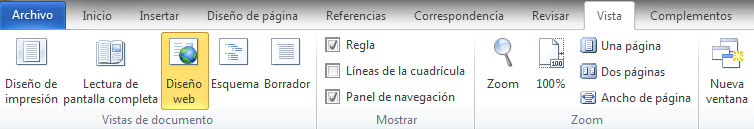 FICHAS DEL INFORMATIVO00-00-00-00 SE Cabecera00-00-00-00 00-00-01-1000-00-01-1500-00-02-07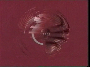 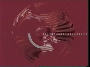 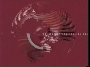 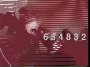 00-00-02-23 IN Portada PIDEN QUE REVALIDE A CONFIANZA #en00-00-02-2300-00-03-25 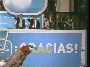 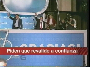 PIDEN QUE REVALIDE A CONFIANZA. [PP AHORA SOLUCIONES ¡GRACIAS!] Rajoy/PP Oreja/PP Del-castillo/PP Ana Pérez: Tra lo resultado das eleccions ao parlamento europeo o PP,00-00-06-13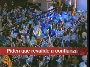 PIDEN QUE REVALIDE A CONFIANZA Anónimos/PP Ana Pérez: que se convirteu na forza mais votada, 00-00-09-01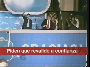 PIDEN QUE REVALIDE A CONFIANZA [PP AHORA SOLUCIONES ¡GRACIAS!] Rajoy/PP Oreja/PP Del-castillo/PP Ana Pérez: convida ao presidente Zapatero/PSOE/   00-00-11-0400-00-20-21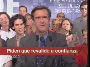 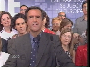 PIDEN QUE REVALIDE A CONFIANZA [PSOE ESTE PARTIDO SE JUEGA EN EUROPA] Zerolo/PSOE Aguilar/PSOE Aído/PSOE Madina/PSOE zzz/PSOE zzz/PSOE zzz/PSOEAna Pérez: a someterse a unha cuestión de confianza; o PSOE que perdeu mais de 700.000 votos, reta a os populares (PP) a que presenten unha moción de censura. 00-00-21-29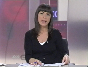 00-00-21-29 IN Portada O PP TAMÉN GAÑA EN GALICIA #ea00-00-21-2900-00-23-12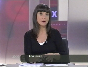 Ana Pérez: Saúdos moi boas tardes, a nivel europeo o que confirmaron estos comicios foi o retroceso do bloque socialista e o aumento da hexemonía conservadora.  00-00-30-21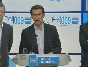 Feijóo/PP PPAna Pérez: En Galicia00-00-31-18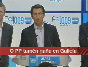 O PP TAMÉN GAñA EN GALICIA. [FEIJÓO/PP] Feijóo/PP Ana Pérez: o PP tamén foi a forza mais votada 00-00-35-20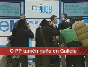 O PP TAMÉN GAñA EN GALICIA. [FEIJÓO/PP] Feijóo/PP Ana Pérez: co mais do 50% dos sufraxios. O PSG-PSOE PSOEquedou/00-00-38-22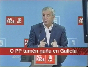 O PP TAMBIÉN GAÑA EN GALICIA. Vázquez-manuel/PSOE  [PSG-PSOE PSOE]Ana Pérez: a 16 puntos dos populares (PP) e o BNG obtuvo un apoyo/00-00-43-19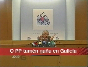 O PP TAMÉN GAÑA EN GALICIA. Vazquez/BNG [BLOQUE NACIONALISTA GALEGO BNG]Ana Pérez: inferior ao 10%. A participación estivo por enriba da media nacional/00-00-48-13 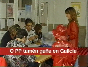 O PP TAMÉN GAÑA EN GALICIA.Ana Pérez: votaron o 47'28% dos gallegos/00-00-51-0200-00-53-02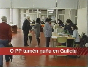 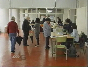 O PP TAMÉN GAÑA EN GALICIA.Ana Pérez: con dereito a sugraxio.00-00-54-04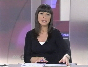 00-00-54-04 IN Avance CREARÁ 200 PUESTO DE TRABAJO00-00-54-0400-01-19-23 IN Avance DETENCIÓN DE PELÍCULA00-01-19-23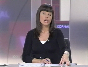 00-01-42-06 IE Avance SENTENCIA POR EL ATENTADO DE OMAGH00-01-42-06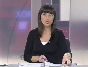 00-02-02-07 SE segmento de continuidad00-02-02-0700-02-02-15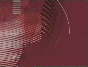 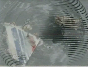 00-02-03-14 IE Avance RECUPERAN 16 CUERPOS00-02-03-14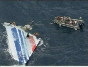 00-02-19-24 DP Avance A VUELTAS CON ETO`O00-02-19-24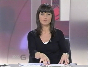 00-02-56-11 IN Avance LOS ESTRAGOS DEL TEMPORAL00-02-56-1100-03-18-27 SE segmento de continuidad00-03-18-2700-03-20-0300-03-20-2200-03-21-1500-03-22-1900-03-23-2000-03-24-1800-03-25-1500-03-26-1500-03-27-1700-03-28-2100-03-29-18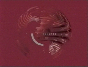 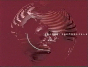 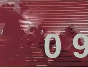 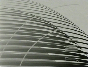 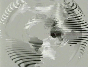 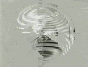 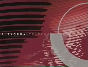 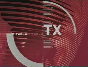 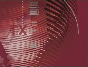 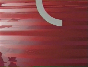 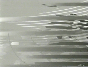 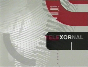 00-03-30-17 IN PULSO ENTRE PARTIDOS DESPOIS DAS EUROPEAS #en00-03-30-1700-03-31-0600-03-32-10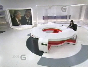 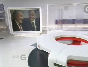 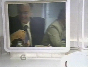 Oreja/PP Pons/PP 00-03-33-01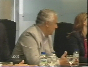 Arenas/PP Cospedal/PP00-03-34-11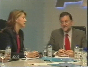 Cospedal/PP Rajoy/PP [PP]Ana Pérez: No PP ven/ 00-03-36-1800-03-37-27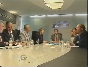 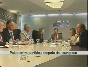 PULSO ENTRE PARTIDOS DESPOIS DAS EUROPEAS. Oreja/PP Pons/PP Arenas/PP Cospedal/PP Rajoy/PP Mato/PP Santamaría/PP Escudero/PP [PP]Ana Pérez: os resultados das europeas motivos mais/00-03-39-19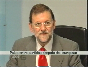 PULSO ENTRE PARTIDOS DESPOIS DAS EUROPEAS. Rajoy/PP Ana Pérez: que suficentes pra que o Goberno (PSOE) presente/00-03-41-0600-03-43-1800-03-45-02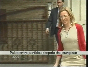 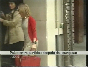 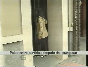 PULSO ENTRE PARTIDOS DESPOIS DAS EUROPEAS. Chacón/PSOE Ana Pérez: unha moción de confianza no parlamento ao perder-lo apoyo nas urnas. 00-03-45-2600-03-46-2400-03-48-09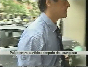 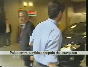 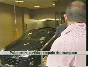 PULSO ENTRE PARTIDOS DESPUÉS DE LAS EUROPEAS Aguilar/PSOE Ana Pérez: Mentres, os socialistas (PSOE) retan a os populares (PP) a presentar unha moción de censura.00-03-49-2300-03-51-2900-03-52-09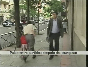 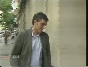 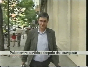 PULSO ENTRE PARTIDOS DESPUÉS DE LAS EUROPEAS. Madina/PSOE Ana Pérez: Pra o PSOE este resultado e un aviso, pero non o consideran coma un castigo.00-03-54-15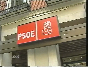 [PSOE]00-03-56-15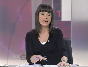 00-03-56-15 IN OS MELLORES RESULTADOS DA HISTORIA DO PP #en00-03-56-15Ana Pérez: En España o PP gañou as eleccions europeas e obtuvo a sua mellor porcentaxe de votos, mentres que o PSOE perdeu casi 5 puntos. 00-04-05-2700-04-06-2300-04-08-14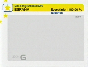 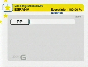 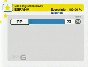 PPAna Pérez: Os Populares (PP) conseguiron o 42'2% dos votos que supoñen 23 escanos, 00-04-11-22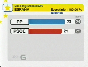 PP PSOEAna Pérez: o PSOE co o 38'5% terá 21 escanos/00-04-15-10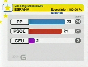 PP PSOE CEUAna Pérez: la Coalición por Europa (CEU) obtivo 2 escanos,00-04-18-18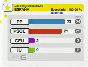 PP PSOE CEU IU Ana Pérez:  os mesmos que IU, e o partido de Rosa Díez/UPD (UPD) entra no parlamento europeo00-04-22-12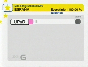 UPDAna Pérez:  cun un deputado. 00-04-25-08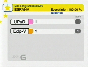 UPD EDP-VAna Pérez:  Tamén obtivo un escano a coalición  Europa dos pobos (EDP-V), na que está o BNG. 00-04-29-06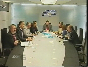 Oreja/PP Pons/PP Arenas/PP Cospedal/PP Rajoy/PP Mato/PP Santamaría/PP Escudero/PP [PP]Voz1: O PP cree que as eleccions europeas 00-04-31-18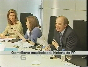 OS MELLORES RESULTADOS DA HISTORIA DO PP Mato/PP Santamaría/PP Escudero/PP Voz1: confirman o cambio político en España/00-04-34-14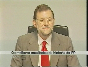 OS MELLORES RESULTADOS DA HISTORIA DO PP Rajoy/PP Voz1: e que supoñen un revés a a política económica de Zapatero/PSOE,00-04-36-28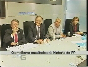 OS MELLORES RESULTADOS DA HISTORIA DO PP Oreja/PP Pons/PP Arenas/PP Cospedal/PP Voz1: os populares (PP) non desbotan buscar apoyos parlamentarios 00-04-40-0000-04-41-05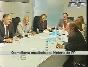 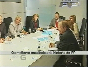 OS MELLORES RESULTADOS DA HISTORIA DO PP Pons/PP Arenas/PP Cospedal/PP Rajoy/PP Mato/PP Santamaría/PP Escudero/PPVoz1: para promover unha moción de censura/00-04-42-06 00-04-43-29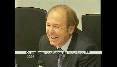 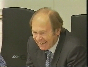 LOS MEJORES RESULTADOS DE LA HISTORIA DEL PP Escudero/PPVoz1: e din que a perda de confianza no PSOE 00-04-45-06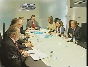 Oreja/PP Pons/PP Arenas/PP Cospedal/PP Rajoy/PP Mato/PP Santamaría/PP Escudero/PP [PP]Voz1: ten que ter consecuencias na politica nacional.00-04-47-11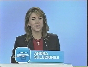 Cospedal/PP PPMaría Dolores de Cospedal/PP: Yo creo que hoy habría motivos 00-04-49-01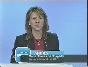 MARÍA DOLORES DE COSPEDAL/PP SECRETARÍA XERAL DO PP [PP AHORA SOLUCIONES] Cospedal/PP María Dolores de Cospedal/PP: más que suficientes para que el presidente de gobierno (Zapatero/PSOE) planteara una cuestión de confianza, 00-04-52-19 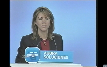 Cospedal/PP PPMaría Dolores de Cospedal/PP: eso sí se lo digo, porque acaba de perder la confianza en las urnas de una manera clara/00-04-58-01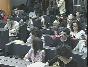 María Doloes de Cospedal/PP: comienza el cambio/00-04-59-27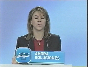 [PP AHORA SOLUCIONES] Cospedal/PPMaría Dolores de Cospedal/PP: comienza el cambio, y los españoles le quieren dar una oportunidada al cambio politico y quieren dar una oportunidad a las soluciones propuestas por el PP.00-05-09-12 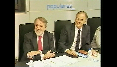 Oreja/PP Pons/PP POPULARES PPVoz1: O PP celebra o fracaso da campaña dos socialistas (PSOE), que según do din/00-05-14-22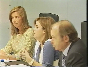 Mato/PP Santamaría/PP Escudero/PPVoz1: quiso xementa-lo medo a través do engano e cunha campaña de desprestixio nos tribunais. 00-05-17-26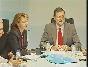 Arenas/PP Cospedal/PP Rajoy/PP Voz1: Mañá os populares (PP) van analizar mais polo miúdo/ 00-05-21-04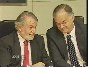 Oreja/PP Pons/PP Voz1: os resultados das eleccions europeas/ 00-05-23-24 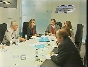 Arenas/PP Cospedal/PP Rajoy/PP Mato/PP Santamaría/PP Escudero/PP [PP]Voz1: no Comité Executivo Nacional.00-05-26-2500-05-28-2700-05-29-29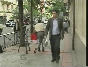 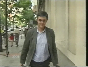 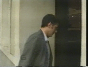 Madina/PSOE Voz1: A dirección do PSOE explica a derrota polo impacto da crise económica e pola abstención/00-05-30-28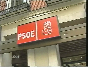 [PSOE]Voz1: con todo, os socialistas (PSOE) mostranse moderadamente/00-05-33-2800-05-34-2700-05-36-14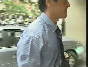 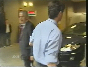 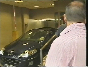 Aguilar/PSOE Voz1: satisfeitos porque non se producíu o descenso espectacular que alguns pronosticaban. 00-05-37-1500-05-38-2800-05-41-2100-05-42-28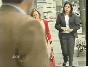 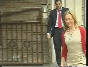 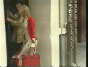 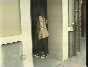 Chacón/PSOE Voz1: Non ven un cambio de tendencia e creen que si a economía mellora, van recuperar parte do voto perdido nestas eleccions.00-05-44-0800-05-45-20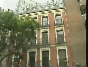 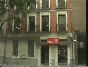 [PSOE]Voz1:Os socialistas (PSOE) negan que este resultado supoñan un castigo ao gobierno de Zapatero/PSOE. 00-05-47-25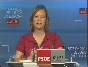 PSOE Pajín/PSOE Leire Pajín/PSOE: Si realmente los ciudadanos españoles 00-05-49-27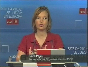 LEIRE PAJÍN/PSOE SECRETARÍA DE ORGANIZACIÓN DO PSOE [ESTE PARTIDO SE JUEGA EN EUROPA PSOE] Pajín/PSOE Leire Pajín/PSOE: hubieran querido darle un mensaje contundente al gobierno, si hubieran querido un cambio político 00-05-54-13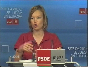 PSOE Pajín/PSOE Leire Pajín/PSOE: contundente, si hubieran querido cambiar alguna tendencia en este país, la participación hubiese sido mucho más alta; y también le hemos dicho muchas veces al PP que si prefiere instar al gobierno (PSOE) a una moción de censura, que lo haga, que no ponga balones en el tejado de enfrente. 00-06-13-06 00-06-14-1300-06-15-19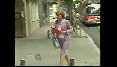 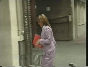 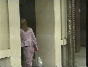 zzz/PSOE Voz1: Una vez pasadas as eleccions, o PSOE/ 00-06-17-0800-06-20-03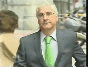 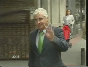 Barreda/PSOE Voz1: ofrece diálogo para acordar sen sectarismos, di, unha salida a a crise.00-06-21-14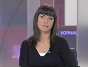 00-06-21-14 IN O PP a forza mais votada en Galicia #ea00-06-21-14Ana Pérez: E aquí en Galicia o PP foi tamén a fuerza política mais votada. Acadou mais do 50% dos sufraxios; a participación na nosa comunidade situouse no 47'28%.00-06-33-0600-06-34-13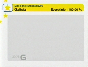 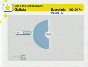 PPAna Pérez: E este e o gráfico dos resultados: O PP obtivo en Galicia mais de 550.000 votos00-06-37-13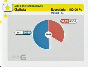 PP PSOEAna Pérez: o que representa mais00-06-40-10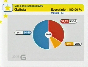 PP PSOE BNGAna Pérez: do 50% dos sufraxios00-06-43-02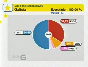 PP PSOE BNG UPDAna Pérez: o PSOE superou as 372.000 papeletas/00-06-45-2000-06-48-01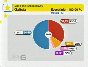 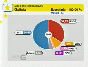 PP PSOE BNG UPD CEU OUTROS]Ana Pérez: co que acada a confianza do 34'25% dos votantes, o BNG con 102.000 votos obtivo o 9'4% dos sufraxios.00-06-52-21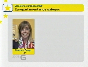 CARMEN FRAGA-ESTÉVEZ/PP Fraga-estévez/PP PP Ana Pérez: Estes resultados envían ao parlamento europeo00-06-55-21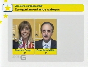 FRAGA-ESTÉVEZ/PP Fraga-estévez/PP MILLÁN-MON/PP Millán-mon/PP PPAna Pérez: tres galegos, polo PP Carmen Fraga-estévez/PP00-06-58-04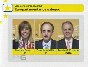 FRAGA-ESTÉVEZ/PP Fraga-estévez/PP MILLÁN-MON/PP Millán-mon/PP PRESEDO/PSOE Presedo/PSOE PP PSOE [ELECCIONS EUROPEAS 2009 EUROPARLAMENTARIOS GALEGOS Ana Pérez: e mais Francisco Millán-mon/PP, e polo PSOE Antonio Sánchez Presedo/PSOE. O PP de Galicia considera que os resultados avalan a funcion que estan a facer na Xunta.00-07-10-06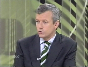 Rueda/PPRueda/PP: Pasamos, el PP de Galicia do 50% dos votos, e ao novo líder do PSOE habrá que decirlle que xa ten a sua primeira derrota electorai. E un mal resultado para los partidos que están na oposición (PSOE) e toda aquela política que están levando de agresividade, de ataques.00-07-28-02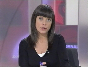 Ana Pérez: Os socialistas (PSOE) galegos consideran que superaron a derrota electoral e que están satisfeitos cos resultados; o reto para o futuro e conquistar-lo 25% de electores que ontes non acudeu a as urnas. 00-07-40-07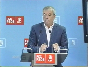 Vázquez-manuel/PSOE PSOE Vázquez-manuel/PSOE: Pero el 25% de ciudadanos galegos que non acudiron00-07-42-08 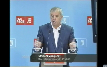 MANUEL VÁZQUEZ-MANUEL/PSOE SECRETARIO XERAL DO PSG-PSOE PSOE Vázquez-manuel/PSOEVázquez-manuel/PSOE: a as urnas, son os que van decidir o futuro de este país. 00-07-47-21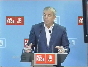 Vázquez-manuel/PSOE PSOE Vázquez-manuel/PSOE: Son o 25% de ciudadanos que decidiron quedarse na casa, e que son os que van ser definitivos nunhas municipales, e van ser definitivos tamén nunhas autonómicas, porque eses xa non son parte do entramado orgánico da estructura do partido (PSOE).00-08-05-07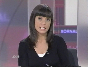 Ana Pérez: Pra a executiva do BNG os resultados electorais son modestos, pero nada desprezables.00-08-11-20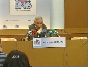 [BLOQUE NACIONALISTA GALEGO BNG WWW.BNG-GALIZA.ORG] Vazquez/BNGAna Pérez: Pra o voceiro nacional do BNG, Vazquez/BNG/00-08-14-1500-08-16-02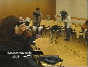 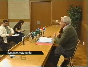 SANTIAGO, ESTA TARDE Vazquez/BNGAna Pérez: foi un acerto presentarse na coalición da Europa dos Pobos (EDP-V), que lle vai permitir ter/ 00-08-18-26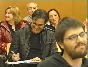 Ana Pérez: representación temporal no Parlamento Europeo. Vazquez/BNG laiouse de que o campo de xogo00-08-22-00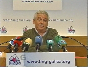 [BLOQUE NACIONALISTA GALEGO BNG WWW.BNG-GALIZA.ORG] Vazquez/BNGAna Pérez:  non fora igual para todos e negou que houbera fuga de votos,/00-08-26-03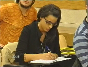 Ana Pérez: culpabilizando do descenso de sufraxios respecto ao 2004/00-08-29-07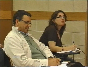 Ana Pérez: a a abstención.00-08-30-24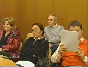 00-08-33-08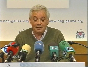 Vazquez/BNG BNGGuillerme Vazquez/BNG: Cumplimos o obxetivo que tiñamos fixado, 00-08-34-16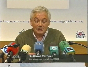 GUILLERME VAZQUEZ/BNG VOCEIRO NACIONAL DO BNG [WWW.BNG-GALIZA.ORG BNG] Vazquez/BNGGuillerme Vazquez/BNG: que foi obter representación e o conseguimos, 00-08-39-10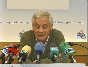 Vazquez/BNG BNGGuillerme Vazquez/BNG: hay que partir dunha realidade, que no tíñamos representación no parlamento europeo e por tanto, pues con este resultado electorai obteremos aproximadamente un ano e medio de forma directa.00-08-50-16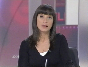 Ana Pérez: Actualmente o PP supera con 38 deputados, nun escano, ao PSG-PSOE PSOE e ao BNG na cámara gallega,00-08-57-29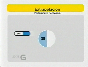 PP00-08-58-19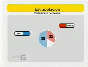 PP PSOEAna Pérez: si extrapolamos los resultados das europeas a unhas hipotéticas eleccions autonómicas,00-09-01-18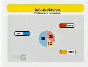 PP PSOE BNGAna Pérez: os populares (PP) subirían 00-09-04-19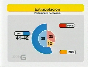 PP PSOE BNGAna Pérez: ata os 41-42 parlamentarios, 00-09-07-15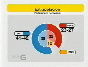 PP PSOE BNGAna Pérez: os socialistas (PSOE) pasarían ter entre 23 y 27 escanos 00-09-10-17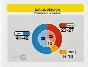 PP PSOE BNGAna Pérez: e os nacionalistas (BNG) quedarían entre 6 y 10 depitados. 00-09-16-14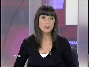 00-09-16-14 IE PARLAMENTO EUROPEO00-09-16-14 Ana Pérez: En Europa o Centro-Dereita consolidase coma o mayor grupo da Eurocámara con mais de 100 escaños de diferenza sobre o partido socialista. Os conservadores xa pidiron a reelección do presidente Durao Barroso ao frente da Comisión Europea. 00-09-32-2100-09-35-1800-09-37-2000-09-39-0600-09-40-19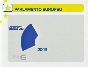 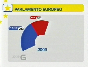 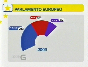 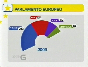 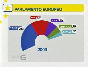 [PARLAMENTO EUROPEO 2009 PPE-DE PSE ADLE VERDES/ALE GUE/NGL]Voz2: O PP europeo colleitou 263 eurodiputados e os socialistas ven reducida a sua participación ata os 161; os liberais/ 00-09-42-0200-09-43-0200-09-45-10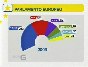 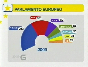 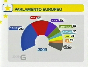 [PARLAMENTO EUROPEO 2009 PPE-DE PSE ADLE VERDES/ALE GUE/NGL UEN ID NI]Voz2: seguen terceiros con 80 escaños e os verdes siguen con 52, IU obten 33 representantes UEN 35 e ID 19; 93 diputados conformarían los no inscritos. 00-09-56-0200-10-00-11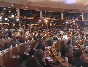 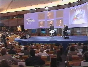 Voz2: Os datos non son definitivos polo que ainda podrían producirse novas variacions cando remate o recuento oficial.00-10-01-2300-10-02-2600-10-07-11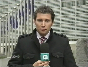 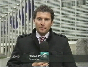 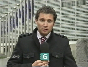 Carlos Portas: A primeira reacción dos conervadores ayer foi pedir a continuidade do portugués Durao Barroso ao frente da Comisión Europea, o decidirán os líderes da Unión a o largo da próxima semana e logo será a Eurocámara a que o ratificará.00-10-13-08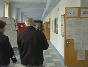 Voz2: A victoria do Centro-Dereita fraguouse nos países mais poblados/ 00-10-15-13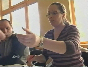 Voz2: como Alemania, Francia, Italia/00-10-17-13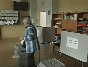 Voz2: o España. Pola sua banda, os socialistas europeos/ 00-10-20-1500-10-21-11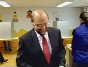 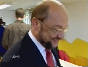 Voz2: califican de decepcionante o seu resultado.00-10-23-0400-10-28-00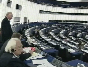 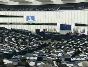 Voz2: A composición definitiva do novo parlamento coñocerase a mediados de Xullo cando todos os partidos nacionais decidan/ 00-10-31-04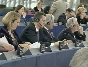 Voz2: a que grupo da eurocámara se adscriben/00-10-33-01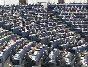 Voz2: para esta nova lexislatura.00-10-35-12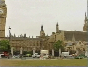 00-10-35-12 IE O DESASTRE DO LABORISMO ACENTÚA A CAÍDA SOCIALISTA00-10-35-1200-10-37-2900-10-40-13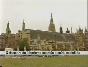 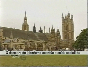 O DESASTRE DO LABORISMO ACENTÚA A CAÍDA SOCIALISTAAna Pérez: O desastre dos socialistas foi notable en países como Dinamarca, Holanda e o Reino Unido.00-10-42-11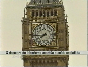 O DESASTRE DO LABORISMO ACENTÚA A CAÍDA SOCIALISTAAna Pérez: O partido laborista de Gordon Brown obtivo unha derrota histórica/ 00-10-43-26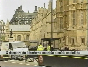 O DESASTRE DO LABORISMO ACENTÚA A CAÍDA SOCIALISTAAna Pérez: ao caer 7 puntos respecto a os comicios europeo de 2004. 00-10-48-0200-10-51-0500-10-55-1400-10-57-26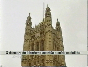 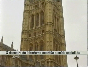 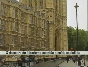 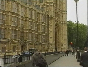 O DESASTRE DO LABORISMO ACENTÚA A CAÍDA SOCIALISTAAna Pérez:O resultado volve a cuestionar o liderazgo de Brown, 48 horas despois de que tivese que realizar unha remodelación na sua executiva tras os malos resultados nas elecciones locais que se realizaron o xoves pasado..00-11-00-07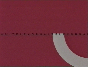 00-11-00-07 SE segmento de continuidad00-11-00-0700-11-00-1800-11-01-1200-11-02-0900-11-03-22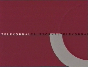 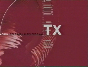 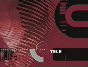 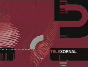 00-11-04-26 IN Expedientes de regulación de empleo en Galicia00-11-04-26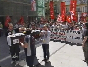 00-11-21-24 IN Negociación del convenio colectivo entre la patronal y los sindicatos del metal00-11-21-24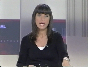 00-11-52-15 IN EL COMITÉ DE CARAMELO RECHAZA LA PROPUESTA DE LA EMPRESA00-11-52-15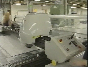 00-12-26-26 IN EL 86'3% DE LAS PIMES TIENEN PROBLEMAS DE FINANCIAMIENTO00-12-26-26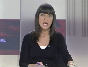 00-13-47-07 SE segmento de continuidad00-13-47-07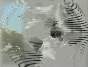 00-13-48-15 IN MEJORAN LAS PERSPECTIVAS ECONÓMICAS PARA EL SEGUNDO TRIMESTRES DEL AÑO00-13-48-15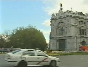 00-14-09-18 IN Fomento del empleo en Galicia gracias al Plan E #dd00-14-09-18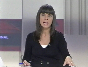 00-14-20-15 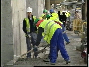 Voz: (...) millones de euros que dió el gobierno central (PSOE) para (...)00-14-31-23 00-14-34-03 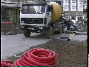 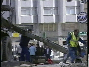 00-14-37-27 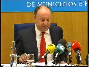 Louro/PSOE: Louro/PSOE: Está funcionando 00-14-40-01 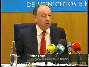 LOURO/PSOE DELEGADO DE GOBIERNO PSOE EN GALICIA Louro/PSOELouro/PSOE: muy por encima de las previsiones00-14-44-18 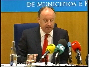 Louro/PSOELouro/PSOE: en Galicia este fondo nos va a permitir crear a lo largo de este año (...)00-14-57-14 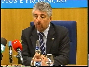 Carlos Fernandez. Presidente de FEGAMP00-15-14-18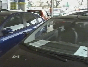 00-15-14-18 IN SUBEN LAS VENTAS DE COCHES UN 10'6%00-15-14-1800-15-32-18 IN Negociación sobre la supresión de los peajes en Galicia #dd00-15-32-18Presentadora: El grupo parlamentario del PP considera un avance que la Junta (PP) solite a...  Ruiz-rivas/PP ...  el gobierno central (PSOE) podría decidir la supresión del peaje.00-15-48-26 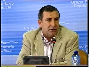 Ruiz-rivas/PP PPRuiz-rivas/PP: o el estado (PSOE) (...)00-15-51-00 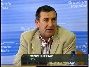 Ruiz-rivas/PP RUIZ-RIVAS/PP PPRuiz-rivas/PP: que a través del señor Pepe Blanco/PSOE que además es ministro (...)00-15-55-19 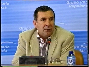 Ruiz-rivas/PP PPRuiz-rivas/PP00-16-07-24 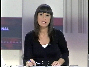 00-16-08-23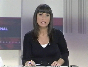 00-16-08-23 IN Coste de personal de los delegados provinciales  #dd00-16-08-23Persentadora: El PS de Galicia (PSOE) 00-16-16-18 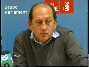 Fernández-leiceaga/PSOE PSOEFernández-leiceaga/PSOE: Pues habría que 00-16-18-23 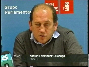 FERNÁNDEZ-LEICEAGA/PSOE PSOE Fernández-leiceaga/PSOE Fernández-leiceaga/PSOE:  de 20 personas como mínimo00-16-23-11 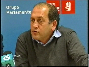 Fernández-leiceaga/PSOE PSOEFernández-leiceaga/PSOE: 5 delegados de 00-16-35-08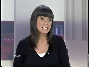 00-16-35-08 IN Creará 200 puestos de trabajo00-16-35-08 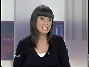 00-18-14-02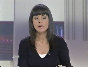 00-18-14-02 IN Renovación de la  licencia de la planta nuclear Garoña #dd00-18-14-02Presentadora: La central nuclear de Garoña puede seguir funcionando 10 años más... la última palabra la tiene el gobierno (PSOE)00-18-27-15 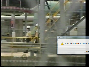 00-18-39-06 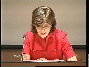 00-18-52-21 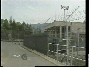 00-18-56-14 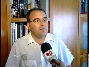 00-19-12-01 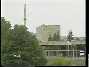 Presentadora: así que la decisión está en las manos del gobierno (PSOE)00-19-15-00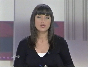 00-19-15-00 IN Los nacionalistas consideran que el concurso eólico favorece a algunas empresas  #dd00-19-15-00Presentadora: Los nacionalistas (BNG) mantienen que la revisión del concurso eólico que anunció la Junta (PP) pretende beneficiar los intereses de algunas empresas (...)00-19-22-25 00-19-23-21 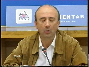 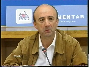 Viéitez/BNG BNGViéitez/BNG:  El goberno (PP) está dando (...)00-19-24-16 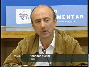 VIÉITEZ/BNG Viéitez/BNG BNGViéitez/BNG: 00-19-29-20 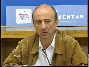 Viéitez/BNG BNGViéitez/BNG: 00-19-30-07 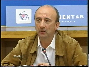 Viéitez/BNG BNGViéitez/BNG: 00-19-40-24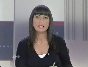 00-19-40-24 IN Promoción del uso del gallego en las aulas #dd00-19-40-2400-19-57-22 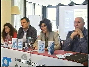 00-20-02-18 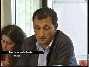 00-20-47-12 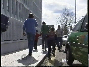 Presentadora: Un punto de vista que también comparte el BNG que advierte que la Xunta (PP)00-20-53-26 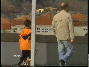 00-20-58-23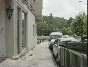 00-20-58-23 IN PINTADAS Y ESTRAGOS EN EL VEHÍCULA DE LA PRESIDENTA DE GALICIA BILINGÜE00-20-58-2300-21-25-00 SE segmento de continuidad00-21-25-0000-21-25-2500-21-26-28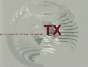 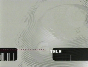 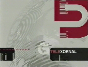 00-21-29-16 IE Cuerpo YA HAY CULPABLES POR EL ATENTADO DE OMAGH00-21-29-16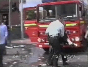 00-22-45-08 SE segmento de continuidad00-22-45-08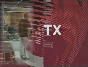 00-22-45-29 IN 29 AÑOS PARA TXAPOTE POR INTENTO DE ASESINATO00-22-45-29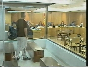 00-23-07-29 IN Francés herido por etarras #dd #o100-23-07-29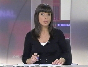 Presentadora: Y un tiroteo entre miembros de ETA y policías franceses deja un gendarme herido00-23-13-04 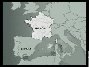 Presentadora: Sucedió en el sureste de Francia en la localidad de Saint Enimie00-23-17-03 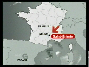 Presentadora:  Los policías sorprendieron a los presuntos etarras (ETA) cuando estos intentaban robar dos coches. Los terroristas (ETA) pudieron huir. El gendarme fue trasladado al hospital pero su vida no corre peligro.00-23-28-06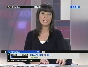 00-23-28-06 IN Cuerpo Recuperan 16 cuerpos00-23-28-0600-24-36-29 IN Restos de fosas de la Guerra Civil en Zamora00-24-36-29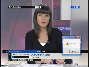 00-25-46-10 IN Cargos contra Baltasar Garzón00-25-46-10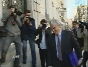 00-26-13-11 SE segmento de continuidad00-26-13-1100-26-14-02 00-26-14-2000-26-16-03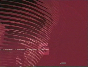 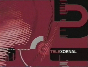 00-26-18-12 IN Cuerpo Detención de película00-26-18-12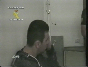 00-27-11-08 IN ROBABAN COCHES DE LUJO Y ASALTABAN TURISTAS EN EL MEDITERRÁNEO00-27-11-08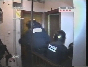 00-27-40-26 IN Investigación de un forense #dd00-27-40-26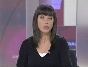 Presentadora: 00-27-53-26 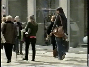 00-28-10-05 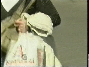 Voz: La presidenta del Observatoria contra la Violencia de Género (Montalbán-huertas/PSOE) espera que se abra cuanto antes...00-28-12-08 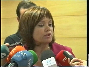 Montalbán-huertas/PSOEMontalbán-huertas/PSOE: Está imputado y está inmerso en un proceso 00-28-14-03 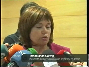 MONTALBÁN-HUERTAS/PSOE Montalbán-huertas/PSOEMontalbán-huertas/PSOE: penal por malos tratos contra la mujer 00-28-18-29 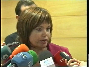 Montalbán-huertas/PSOEMontalbán-huertas/PSOE: y ya se generan dudas (...)00-28-23-25 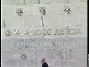 00-28-33-12 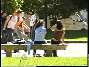 00-28-40-15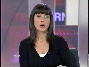 00-28-40-15 IN Robo joyería00-28-40-1500-29-41-11 IN Acusación de Rodrigo Barrio por el asesinato de su familia00-29-41-11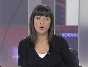 00-30-59-10 IN Cuerpo Los estragos del temporal00-30-59-10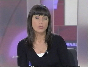 00-32-39-08 IN Continua el temporal00-32-39-08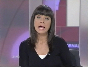 00-34-16-23 IN SE BARAJA LA POSIBILIDAD DE QUE NO LLEVASE EL CINTURÓN PUESTO00-34-16-23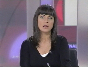 00-34-51-19 IN LA GRIPE A LLEGA A SEIS COLEGIOS MÁS EN MADRID00-34-51-19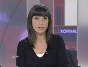 00-35-47-04 IN Tratamiento del síndrome de Parry-Romberg00-35-47-04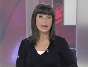 00-37-01-27 IN Avance MARCANDO ESTILO00-37-01-27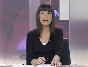 00-37-20-06 PE00-37-20-06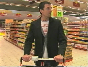 00-37-32-26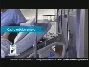 00-37-42-08 DP A UN PASO00-37-42-08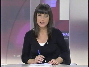 00-39-24-06 DP NEGOCIAN POR ETO´O00-39-24-06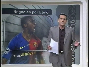 00-41-20-00 DP VUELVE LESIONADO00-41-20-00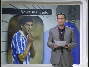 00-41-50-01 DP UN PROYECTO RENOVADO00-41-50-01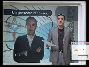 00-43-07-14 DP GASOL, DECISIVO00-43-07-14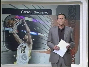 00-43-40-27 PE00-43-40-27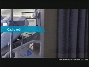 00-43-51-22 IE Bulldog patinador00-43-51-22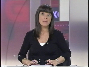 00-44-14-02 TP00-44-14-02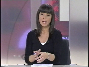 00-45-18-13 SE segmento de continuidad00-45-18-13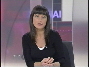 00-45-23-1300-45-26-1800-45-26-2600-45-28-15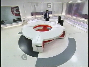 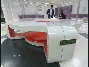 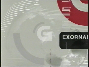 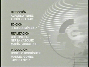 00-45-38-07 Final00-45-38-07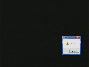 TABLAS DE PUNTUACIONESInformación Política Nacional  [IPN (+)]Información Política no Electoral [IPnE]Información Política Electoral [IPE]Información Política Electoral Nacional [IPEN]Información Política Electoral Autonómica [IPEA]PersonajesMostradoMostradoMostradoMostradoQue hablaQue hablaQue hablaQue hablaPersonaje nombradoPersonaje nombradoPersonaje nombradoPersonaje nombradoEscritoEscritoEscritoEscritoSujetoorden%tiempo%orden%tiempo%orden%nº%orden%tiempo%TOTALPajín201,1800:00:25:118,9528,1800:00:25:1159,2436,4100:00:04:165,1689,12Vazquez122,0400:00:33:1111,7755,4500:00:17:0840,3264,44215,3873,8500:00:04:245,4788,72Cospedal151,7200:00:42:2715,1419,0900:00:22:0151,4427,0500:00:03:184,188,54Ruiz-rivas270,4300:00:18:286,6873,6400:00:18:2844,2273,3317,6992,5600:00:04:195,2773,82Louro260,5400:00:19:176,964,5500:00:19:1745,6983,2100:00:04:175,1966,08Fernández-leiceaga280,3200:00:18:206,5982,7300:00:18:2043,59101,9200:00:04:185,2460,39Viéitez290,2200:00:17:296,3491,8200:00:17:2941,98111,2800:00:05:045,8357,47Rueda250,6500:00:17:266,3137,2700:00:17:2641,7555,98Fraga-estévez220,9700:00:17:156,1837,7817,6945,7700:00:17:1519,948,29Montalbán-huertas300,1100:00:11:174,08100,9100:00:11:1727,0291,1117,69120,6400:00:04:265,5447,1Millán-mon230,8600:00:14:155,1246,6717,6955,1300:00:14:1516,4941,96Zapatero110430,7740,77Presedo240,7500:00:12:024,2655,5617,6964,4900:00:12:0213,7136,46Vázquez-manuel112,1500:00:29:2710,5546,3600:00:02:014,7423,8Feijóo102,2600:00:08:012,8317,6900:00:07:048,120,88Díez28,8917,6916,58zzz92,3700:00:36:1712,915,27Rajoy13,2300:00:28:049,9213,15Oreja23,1200:00:26:279,4912,61Pons131,9400:00:23:108,2310,17Blanco82,2217,699,91Madina82,4700:00:19:206,949,41Aguilar62,6900:00:18:096,469,15Escudero181,400:00:21:257,79,1Arenas141,8300:00:20:157,249,07Mato161,6100:00:18:256,658,26Santamaría171,5100:00:18:256,658,16Zerolo52,800:00:10:253,826,62Aído72,5800:00:10:253,826,4Chacón191,2900:00:11:134,045,33Del-castillo33,0100:00:05:232,045,05Anónimos42,900:00:02:180,923,82Barreda211,0800:00:04:061,482,56InstitucionesMostrada (por representantes)Mostrada (por representantes)Mostrada (por representantes)Mostrada (por representantes)Que habla (por representante)Que habla (por representante)Que habla (por representante)Que habla (por representante)Mostrada (por representante)Mostrada (por representante)Mostrada (por representante)Mostrada (por representante)Escrita (por representante)Escrita (por representante)Escrita (por representante)Escrita (por representante)NombradaNombradaNombradaNombradaEscritaEscritaEscritaEscritaSujetoorden%tiempo%orden%tiempo%orden%nº%orden%tiempo%orden%número%orden%tiempo%TOTALPSOE216,6700:02:43:2993,06216,6700:01:45:18211,55120753,85216,6700:00:30:1941,7129,722839,44210,7100:02:33:2235,07565,12PP12500:02:17:0377,812500:00:58:25117,86310323,0812500:00:32:2644,76111,112636,62112,500:02:52:0339,26447,99BNG38,3300:00:51:1029,1438,3300:00:35:0770,5945215,3838,3300:00:09:2813,5338,33912,6838,9300:01:14:0616,93205,5UPD21517,6964,1711,4163,5700:00:16:133,7535,59CEU46,9411,4147,1400:00:14:033,2218,71IU55,5611,4155,3600:00:03:240,8713,2EDP-V72,7822,8271,7900:00:03:280,98,29ETA81,3934,235,62PersonajesMostradoMostradoMostradoMostradoQue hablaQue hablaQue hablaQue hablaPersonaje nombradoPersonaje nombradoPersonaje nombradoPersonaje nombradoEscritoEscritoEscritoEscritoSujetoorden%tiempo%orden%tiempo%orden%nº%orden%tiempo%TOTALRuiz-rivas213,3300:00:18:2843,68213,3300:00:18:2887,35125133,33213,3300:00:04:1919,47248,82Louro116,6700:00:19:1745,13116,6700:00:19:1790,26116,6700:00:04:1719,18204,58Fernández-leiceaga31000:00:18:2043,0531000:00:18:2086,1131000:00:04:1819,35178,51Viéitez46,6700:00:17:2941,4646,6700:00:17:2982,9246,6700:00:05:0421,53165,92Montalbán-huertas53,3300:00:11:1726,6853,3300:00:11:1753,3638,33133,3353,3300:00:04:2620,48152,17Blanco216,67133,3350InstitucionesMostrada (por representantes)Mostrada (por representantes)Mostrada (por representantes)Mostrada (por representantes)Que habla (por representante)Que habla (por representante)Que habla (por representante)Que habla (por representante)Mostrada (por representante)Mostrada (por representante)Mostrada (por representante)Mostrada (por representante)Escrita (por representante)Escrita (por representante)Escrita (por representante)Escrita (por representante)NombradaNombradaNombradaNombradaEscritaEscritaEscritaSujetoorden%tiempo%orden%tiempo%orden%nº%orden%tiempo%orden%número%orden%tiempo%TOTALPP216,6700:00:18:2843,68216,6700:00:18:2887,35133,33133,33216,6700:00:04:1919,5215531,25210,7100:02:33:2235,07565,12PSOE12500:00:49:24114,8612500:00:49:24229,72216,67266,6712500:00:14:0158,95120637,5112,500:02:52:0339,26447,99BNG38,3300:00:17:2941,4638,3300:00:17:2982,9238,3300:00:05:0421,55310212,538,9300:01:14:0616,93205,5ETA45318,7563,5700:00:16:133,7535,5947,1400:00:14:033,2218,7155,3600:00:03:240,8713,271,7900:00:03:280,98,295,62PersonajesMostradoMostradoMostradoMostradoQue hablaQue hablaQue hablaQue hablaPersonaje nombradoPersonaje nombradoPersonaje nombradoPersonaje nombradoEscritoEscritoEscritoEscritoSujetoorden%tiempo%orden%tiempo%orden%nº%orden%tiempo%TOTALPajín200,9200:00:25:1110,57213,3300:00:25:11119,9838,9300:00:04:167,07160,8Cospedal151,6900:00:42:2717,87116,6700:00:22:01104,19210,7100:00:03:185,62156,75Vazquez122,1500:00:33:1113,953,3300:00:17:0881,6762,3822071,7900:00:04:247,49132,71Rueda250,1500:00:17:267,4531000:00:17:2684,56102,16Fraga-estévez220,6200:00:17:157,2939,5211047,1400:00:17:1527,2861,85Zapatero114,2944054,29Millán-mon230,4600:00:14:156,0447,1411055,3600:00:14:1522,6151,61Presedo240,3100:00:12:025,0354,7611063,5700:00:12:0218,8142,48Vázquez-manuel112,3100:00:29:2712,4646,6700:00:02:019,631,04Feijóo102,4600:00:08:013,34112,500:00:07:0411,1129,41Díez211,911021,9zzz92,6200:00:36:1715,2317,85Rajoy13,8500:00:28:0411,7215,57Oreja23,6900:00:26:2711,2114,9Pons13200:00:23:109,7211,72Madina82,7700:00:19:208,1910,96Aguilar63,0800:00:18:097,6210,7Arenas141,8500:00:20:158,5410,39Escudero181,2300:00:21:259,110,33Mato161,5400:00:18:257,859,39Santamaría171,3800:00:18:257,859,23Zerolo53,2300:00:10:254,517,74Aído72,9200:00:10:254,517,43Del-castillo33,5400:00:05:232,45,94Chacón191,0800:00:11:134,765,84Anónimos43,3800:00:02:181,094,47Barreda210,7700:00:04:061,752,52InstitucionesMostrada (por representantes)Mostrada (por representantes)Mostrada (por representantes)Mostrada (por representantes)Que habla (por representante)Que habla (por representante)Que habla (por representante)Que habla (por representante)Mostrada (por representante)Mostrada (por representante)Mostrada (por representante)Mostrada (por representante)Escrita (por representante)Escrita (por representante)Escrita (por representante)Escrita (por representante)NombradaNombradaNombradaNombradaEscritaEscritaEscritaEscritaEscritaSujetoorden%tiempo%orden%tiempo%orden%nº%orden%tiempo%orden%número%orden%tiempo%TOTALPSOE216,6700:01:54:0585,94216,6700:00:55:24197,58120550216,6700:00:16:1833,45210,712240210,7100:02:10:1534,51532,91PP12500:01:58:0588,9512500:00:39:27141,2931022012500:00:28:0756,87112,52138,18112,500:02:33:0540,5495,79BNG38,3300:00:33:1125,1238,3300:00:17:0861,144522038,3300:00:04:249,6938,93712,7338,9300:00:56:0714,87191,4UPD21511063,5711,8263,5700:00:16:134,3538,31CEU47,1411,8247,1400:00:14:033,7319,83IU55,3611,8255,3600:00:03:241,0113,55EDP-V71,7923,6471,7900:00:03:281,048,26PersonajesMostradoMostradoMostradoMostradoQue hablaQue hablaQue hablaQue hablaPersonaje nombradoPersonaje nombradoPersonaje nombradoPersonaje nombradoEscritoEscritoEscritoEscritoSujetoorden%tiempo%orden%tiempo%orden%nº%orden%tiempo%TOTALCospedal122,0500:00:42:2724,74133,3300:00:22:01185,91133,3300:00:03:1844,29323,65Pajín170,5800:00:25:1114,63216,6700:00:25:11214,09216,6700:00:04:1655,71318,35Zapatero133,33480113,33Díez216,6712036,67zzz92,9200:00:36:1721,0824Rajoy15,2600:00:28:0416,2221,48Oreja24,9700:00:26:2715,5120,48Pons102,6300:00:23:1013,4616,09Madina83,2200:00:19:2011,3414,56Aguilar63,800:00:18:0910,5514,35Arenas112,3400:00:20:1511,8214,16Escudero151,1700:00:21:2512,5913,76Mato131,7500:00:18:2510,8612,61Santamaría141,4600:00:18:2510,8612,32Zerolo54,0900:00:10:256,2510,34Aído73,5100:00:10:256,259,76Del-castillo34,6800:00:05:233,338,01Chacón160,8800:00:11:136,597,47Anónimos44,3900:00:02:181,55,89Barreda180,2900:00:04:062,422,71InstitucionesMostrada (por representantes)Mostrada (por representantes)Mostrada (por representantes)Mostrada (por representantes)Que habla (por representante)Que habla (por representante)Que habla (por representante)Que habla (por representante)Mostrada (por representante)Mostrada (por representante)Mostrada (por representante)Mostrada (por representante)Escrita (por representante)Escrita (por representante)Escrita (por representante)Escrita (por representante)NombradaNombradaNombradaNombradaEscritaEscritaEscritaEscritaEscritaSujetoorden%tiempo%orden%tiempo%orden%nº%orden%tiempo%orden%número%orden%tiempo%TOTALPSOE216,6700:01:12:0698,25216,6700:00:25:11214,09133,33480216,6700:00:04:1655,71210,711343,33211,900:00:55:1336,64633,97PP133,3300:01:14:23101,75133,3300:00:22:01185,91133,3300:00:03:1844,29112,51240114,2900:01:14:0749,06547,79UPD216,6712055,3613,3354,7600:00:06:244,554,62CEU38,9313,3339,5200:00:07:024,6726,45IU47,1413,3347,1400:00:03:242,5220,13EDP-V63,5713,3362,3800:00:03:282,611,88BNG71,7913,335,12PersonajesMostradoMostradoMostradoMostradoQue hablaQue hablaQue hablaQue hablaPersonaje nombradoPersonaje nombradoPersonaje nombradoPersonaje nombradoEscritoEscritoEscritoEscritoSujetoorden%tiempo%orden%tiempo%orden%nº%orden%tiempo%TOTALVazquez38,9300:00:33:1150,0838,3300:00:17:08185,84524053,3300:00:04:248,58310,05Rueda71,7900:00:17:2626,8312500:00:17:26192,36245,98Fraga-estévez47,1400:00:17:1526,28120120213,3300:00:17:1531,25118Millán-mon55,3600:00:14:1521,7721512031000:00:14:1525,998,03Vázquez-manuel210,7100:00:29:2744,88216,6700:00:02:0121,8494,1Presedo63,5700:00:12:0218,1131012046,6700:00:12:0221,5479,89Feijóo112,500:00:08:0112,05116,6700:00:07:0412,7353,95InstitucionesMostrada (por representantes)Mostrada (por representantes)Mostrada (por representantes)Mostrada (por representantes)Que habla (por representante)Que habla (por representante)Que habla (por representante)Que habla (por representante)Mostrada (por representante)Mostrada (por representante)Mostrada (por representante)Mostrada (por representante)Escrita (por representante)Escrita (por representante)Escrita (por representante)Escrita (por representante)NombradaNombradaNombradaNombradaEscritaEscritaEscritaEscritaSujetoorden%tiempo%orden%tiempo%orden%nº%orden%tiempo%orden%número%orden%tiempo%TOTALPP12500:00:43:1273,0912500:00:17:26109,0412524012500:00:24:1983,67120936116,6700:01:18:2834,79513,26PSOE216,6700:00:41:2970,7216,6700:00:30:13185,64216,67120216,6700:00:00:000215936213,3300:01:15:0233,08440,43BNG38,3300:00:33:1156,238,3300:00:17:08105,3238,3324038,3300:00:04:2416,3331062431000:00:56:0724,78319,95UPD46,6700:00:09:194,2510,92EDP-V45149CEU53,3300:00:07:013,16,43